Положение о проведении областного первенства по спортивному ориентированию на лыжах среди обучающихся образовательных организаций Нижегородской области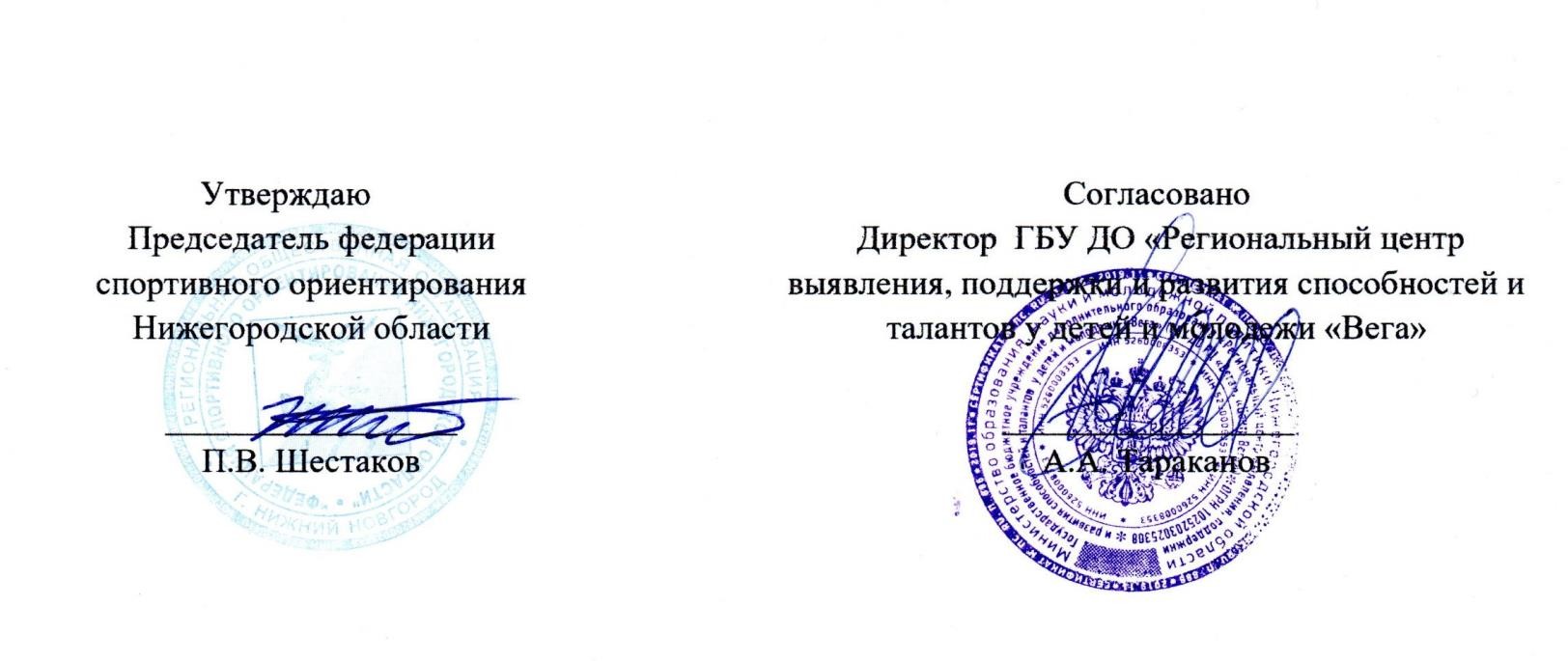 Цель и задачиОбластное первенство по спортивному ориентированию на лыжах среди обучающихся образовательных организаций Нижегородской области (далее – Первенство) проводятся с целью развития спортивного ориентирования среди детей как массового оздоровительного и развивающего вида спорта.Задачи:Популяризация занятиями ориентированием на местности	среди обучающихся;привлечение обучающиеся к регулярным занятиям физической культурой и спортом;повышение спортивно-технического мастерства и тактической подготовки юных ориентировщиков.Время и место проведенияПервенство проводится 20 марта 2021 года на территории Нижнего Новгорода по адресу - улица Юбилейная, д.35, МБУ СШ №12. Более подробная информация по заявкам и проведению Первенства  на сайте Федерации спортивного ориентирования Нижегородской области – www.fsono.ruУчастники.К участию в Первенстве допускаются команды образовательных организаций по следующим группам:общеобразовательные организации (школы, гимназии, лицеи) городских округов;общеобразовательные организации (школы, гимназии, лицеи) муниципальных районов и округов;организации дополнительного образования;В состав команд включаются участники по следующим возрастным группам:Спортсмены групп М-12, Ж-12 должны выходить на старт с заряженными мобильными телефонами!Программа.09.00-10.30 - регистрация участников Первенства; 09.00-10.00 – комиссия по допуску;11.00- начала старта;13.30- награждение.Условия проведения.Первенство проводится по цветной карте, специально подготовленной к данным соревнованиям. Дисциплина «Лыжная гонка – спринт», длина дистанции определяется в зависимости от группы. Система отметки SportIdent AIR+, отметка производится чипом электронной отметки.Для включения бесконтактного режима в чипах SPORTident ActiveCard (SIAC) необходимо пройти процедуру очистки и проверки в соответствующих станциях. Без этих двух операций чип SIAC может работать только в контактном режиме. Выключение активного бесконтактного режима в чипе SIAC происходит в момент отметки на станции «ФИНИШ». Спортсмены, имеющие SI-чипы других версий (5,6,8,9 и т.п.) могут отмечаться на станциях в привычном контактном режиме. Организаторы предоставят чипы SPORTident ActiveCard в аренду. Стоимость аренды SPORTident ActiveCard – 100 руб. Аренда контактного чипа (карточка) – 50 руб.Результаты Первенства подводятся в личном и командном зачете. В личном зачете победители и призеры Первенства в каждой возрастной группе определяются по лучшему времени прохождения дистанции отдельно среди мальчиков и девочек.В командном зачете победители и призеры Первенства определяются отдельно по сумме баллов шести лучших участников команды независимо от группы. Результаты определяются по формуле 1500*500 Х (время участника/ время победителя).Первенство среди обучающихся образовательных организаций проводится по финансовым условиям Федерации спортивного ориентирования Нижегородской области, согласно установленным стартовым взносам:МЖ12 – 100 рубМЖ14, МЖ17 – 150 рубНаграждениеКоманды и индивидуальные участники, занявшие 1 - 3 места в Первенстве и по всем возрастным группам награждаются медалями и грамотами.Порядок подачи заявкиДля участия в Первенстве необходимо подать онлайн-заявку до 23:55 18 марта 2021 года - https://orgeo.ru/event/15792В предварительной заявке должны быть указаны следующие данные:список участников по группам (фамилия, имя, год рождения, разряд);фамилия, имя, отчество тренера и представителятелефон представителя команды;номер чипа, если есть.Оплата питания, проезда команд до места проведения Первенства и обратно осуществляется за счет командирующей стороны.По	прибытию	на	соревнования	у	всех	участников	Первенства	будет проводиться термометрия.20 марта 2021 года в комиссию по допуску Первенства необходимо  представить следующие документы:именная заявка с медицинским допуском на каждого участника, заверенная печатью образовательной организации;копия приказа командирующей организации о направлении команды;квалификационная книжка спортсмена (при наличии разрядов).Категория участников (Группа) всоответствии с ЕВСККатегория участников (Группа) в сокращённомнаписанииГода рожденияЮноши до 18 летМ172004-2006 г. рожденияДевушки до 18 летЖ172004-2006 г. рожденияЮноши до 15 летМ142007-2008 г. рожденияДевушки до 15 летЖ142007-2008 г. рожденияЮноши до 13 летМ122009-2010 г. рожденияДевушки до 13 летЖ122009-2010 г. рождения